GeschichteAngefangen hat es… 
„Man muss etwas machen“, denkt Marlies Kornfeld und macht.Aus „Marlies Kornfeld – Ein Leben für die Kunst und bedürftige Kinder“ ((Link einfügen))1997	Gründung der nepalesischen Trägerschaft1998	Baubeginn	Gründung des Vereins „Bright Horizon Children’s Home, BHCH“ in der Schweiz 
	(20.4.1998) Toni Hagen übernimmt als erster das Präsidium
	Suche nach Patinnen und Paten2000	Auswahl der ersten bedürftigen Kinder	Anstellung der Lehrerschaft, Hauseltern und Hausangestellten		Einweihung Schule und Kinderheim (9.11.2000)	Start des Kinderheims und des Schulbetriebs ((oder Internats)) mit 70 Kindern2004-6	Politische Unruhen in Nepal (Link zu Nepal)2009	Bau einer Schreinerwerkstatt 2015	grosses Erdbeben in Nepal; Schule und Kinderheim dank solidem Bau praktisch ohne Schaden2018	Umwandlung des Vereins BHCH in die Marlies Kornfeld Nepal Stiftung((Fotos  Bild bereits vorhanden  zeigt MK mit Kanchhi SunarBaustelleMK feiert mit Kindern 10. JubiläumDie ersten Kinder mit Marlies (ausgewählt vom 1. Schuldirektor und von den Trustmembers je 2)Unbebautes Land 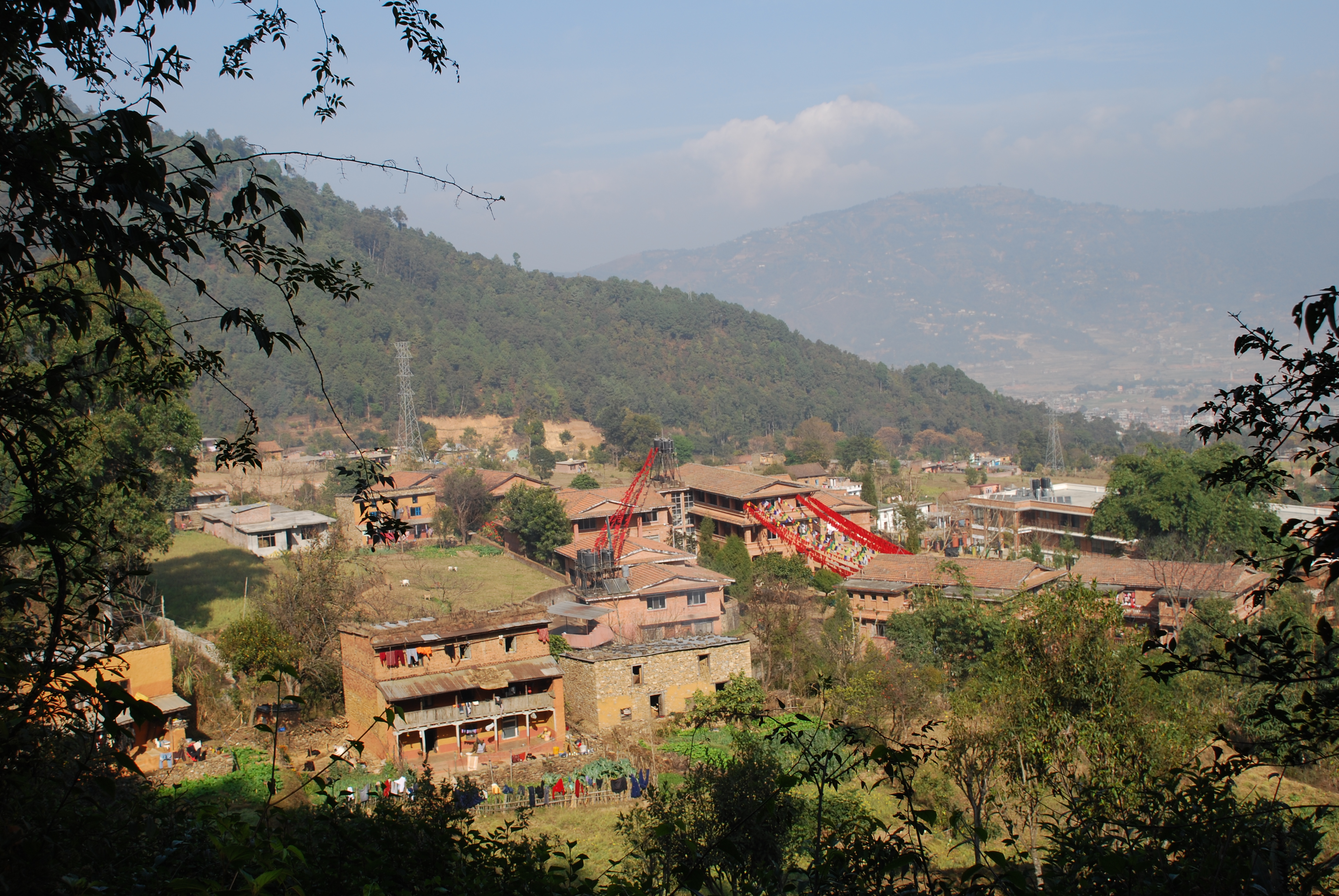 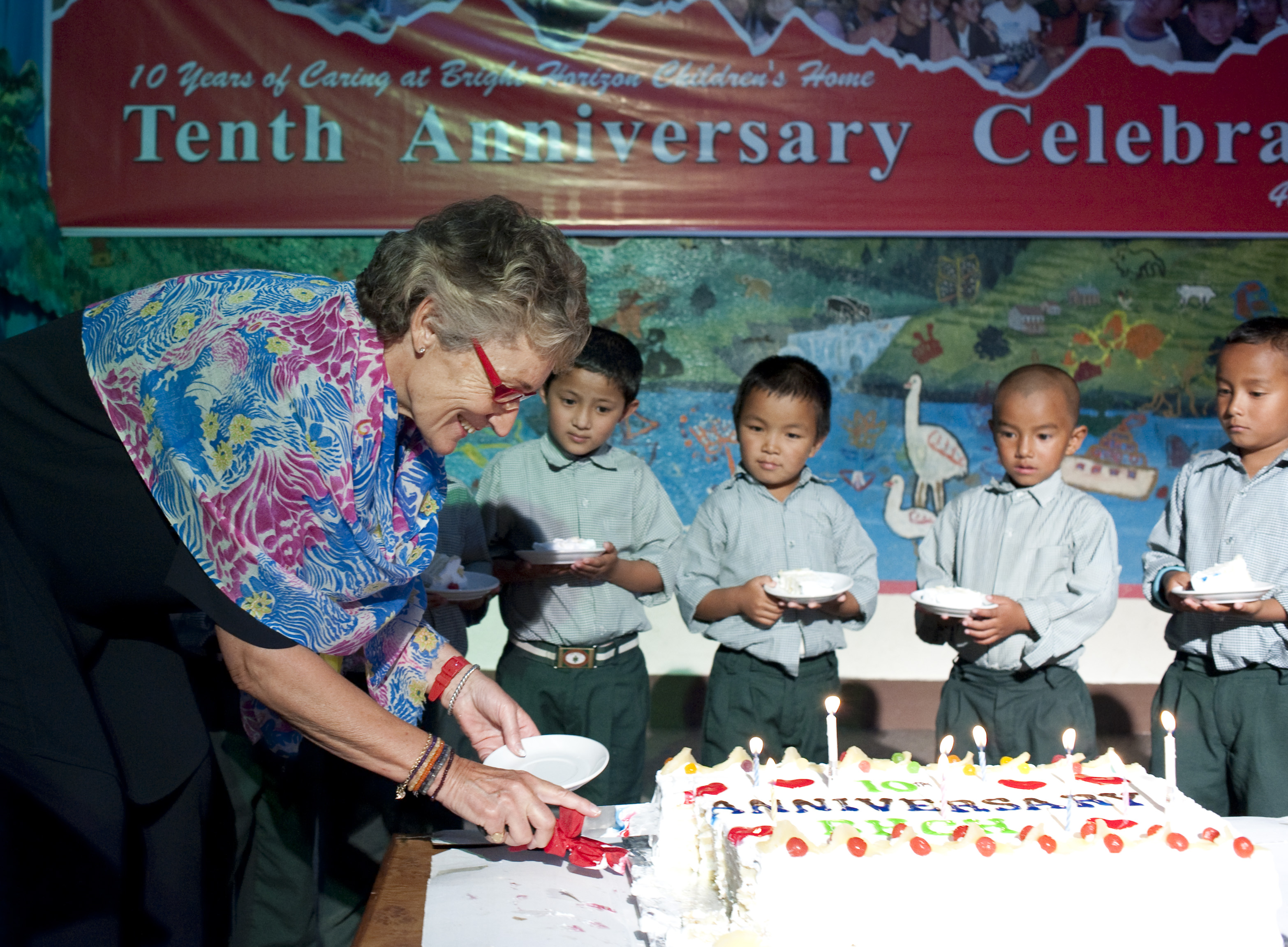 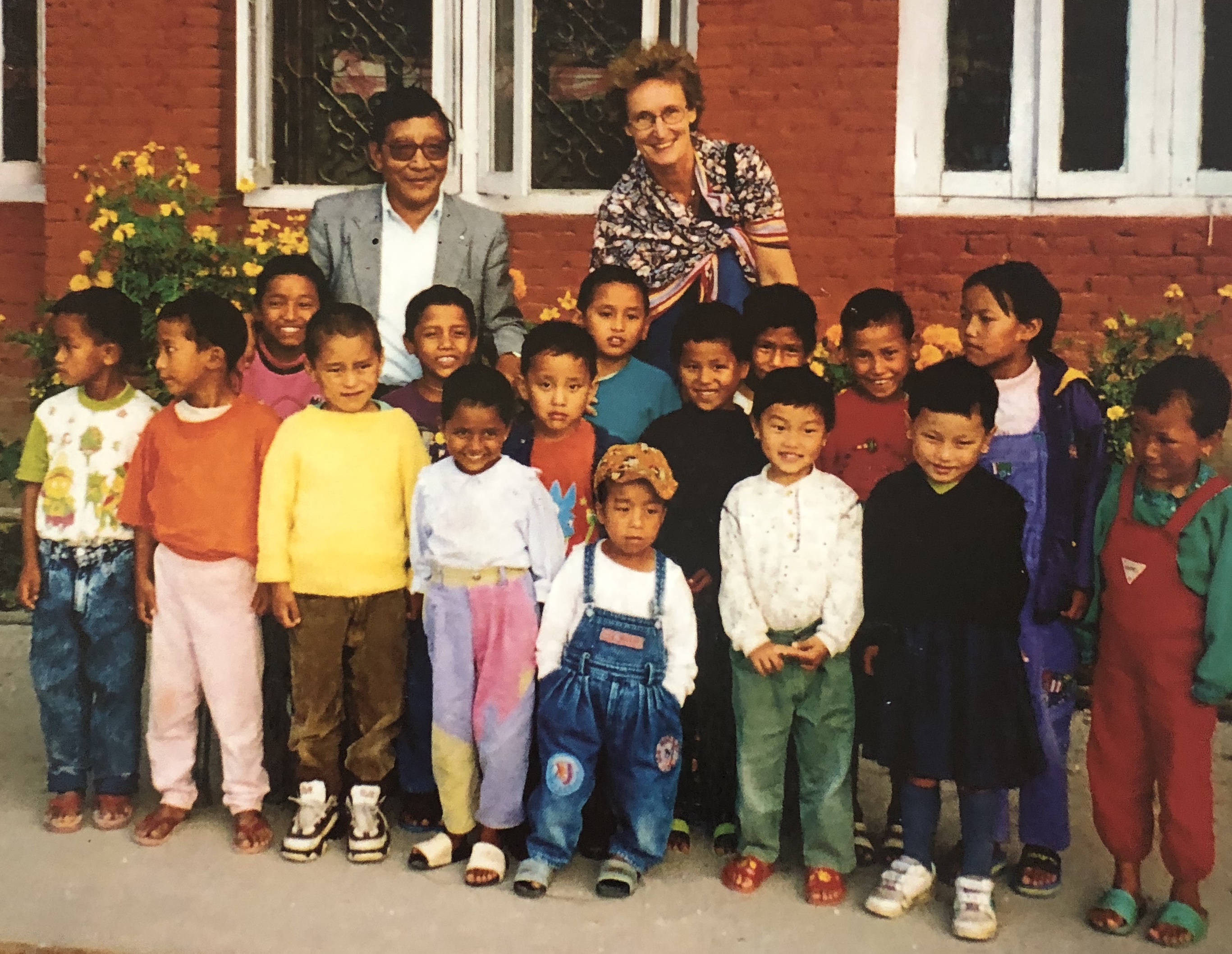 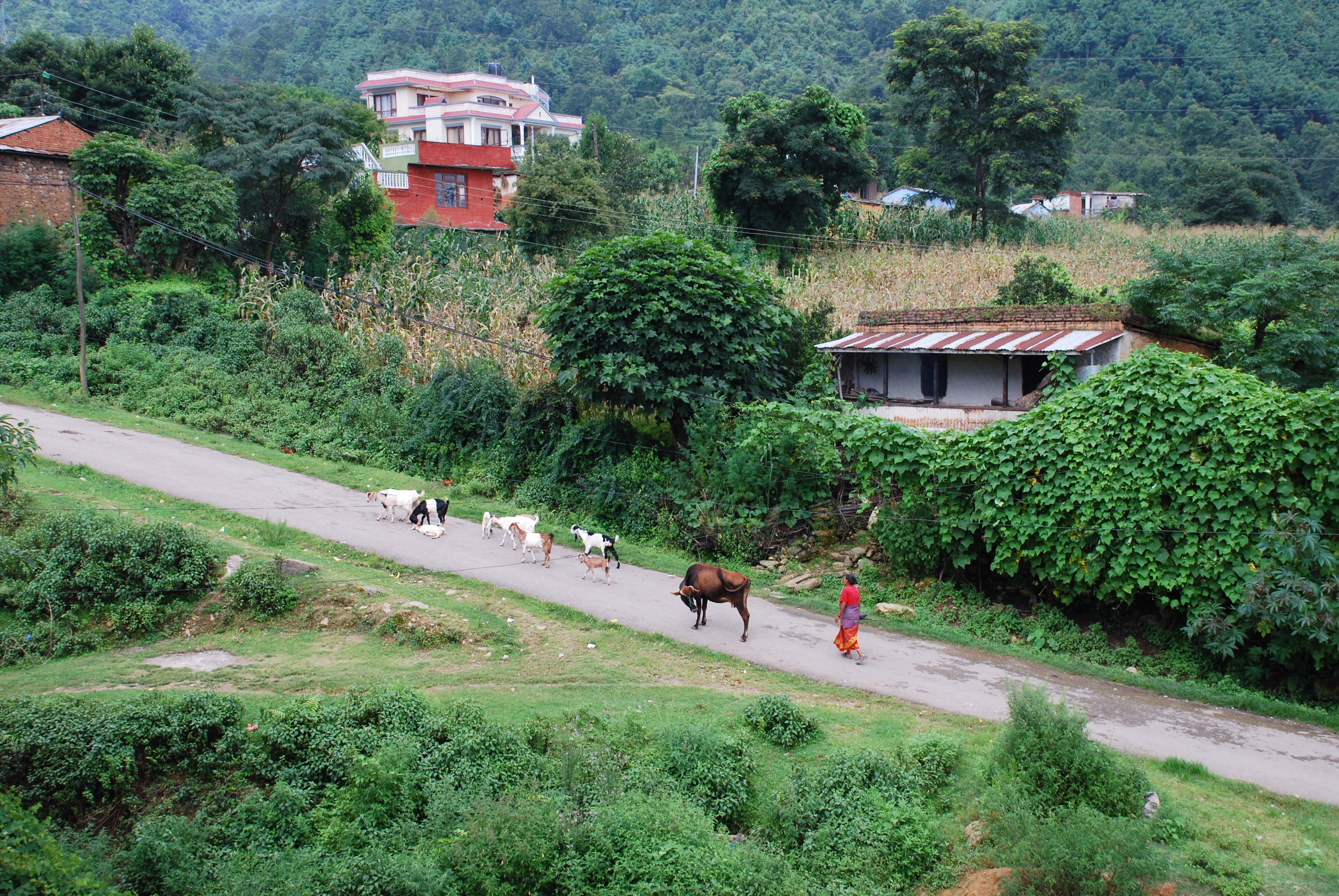 